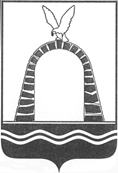 АДМИНИСТРАЦИЯ ГОРОДА БАТАЙСКАПОСТАНОВЛЕНИЕ12.09.2019                                                             № 1580                                                                             г. БатайскО внесении изменения в постановлениеАдминистрации города Батайска от 11.10.2017 № 1747«Об утверждении административного регламентапо предоставлению муниципальной услуги«Выдача разрешения на строительство (в том числевнесение изменений в разрешение на строительствои продление срока действия разрешения на строительство»На основании Федерального закона от 27.07.2010 № 210-ФЗ «Об организации предоставления государственных и муниципальных услуг», постановления Администрации города Батайска от 07.10.2011  № 1769 «Об утверждении Порядка разработки и утверждения структурными подразделениями и отраслевыми (функциональными) органами Администрации города Батайска административных регламентов исполнения муниципальных функций и предоставления муниципальных услуг на территории муниципального образования «Город Батайск»»,  руководствуясь Федеральным законом от 06.10.2003  № 131-ФЗ «Об общих принципах организации местного самоуправления в Российской Федерации», руководствуясь  Уставом муниципального образования «Город Батайск»,            ПОСТАНОВЛЯЮ:Внести в приложение к постановлению Администрации города Батайска от 11.10.2017 № 1747 «Об утверждении административного регламента по предоставлению муниципальной услуги «Выдача разрешения на строительство (в том числе внесение изменений в разрешение на строительство и продление срока действия разрешения на строительство» следующее изменение:          1.1.Пункт 6.2  главы 6  «Исчерпывающий перечень документов, необходимых для предоставления муниципальной услуги» раздела 2 «Стандарт предоставления муниципальной услуги» - исключить.          2.  Настоящее постановление вступает в силу со дня его официального опубликования.           3. Контроль за выполнением настоящего постановления возложить на заместителя главы Администрации города Батайска по территориальному развитию и строительству Андреева О.В. Глава Администрации города Батайска	                          Г.В. ПавлятенкоПостановление вноситУправление по архитектуре и градостроительству города Батайска